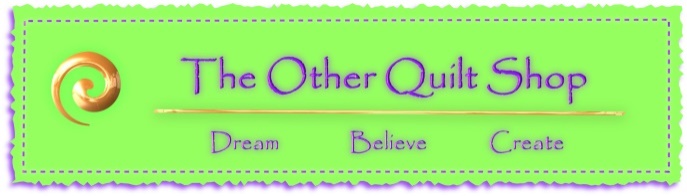 4233 West Thunderbird Road, Phoenix, AZ  85053  602-843-1554Class Date and Time –  Fridays, March 12 and 26, 2021 from 1:45 pm to 5:45 pm each sessionQuick and Easy Tuffets, by Erin Underwood QuiltsFabric and supplies need for class18” round 6” round foam 18” round 1” (approx.) wood round4 feet available  Hardware to attach feet2 1-3/4” buttons or larger1-yard ¼” elastic2 40” square pieces of poly battingStrong Twine to hold buttons in place12” upholstery needleStaple gun24- 3” x 21” strips of fabric (fat quarter friendly.  The more fabrics the more variety)Fat quarter to apply to bottom of wood round” Kits that include the foam round, wood round, and batting are available online from: Etsy, Joann’s, Amazon and many others starting at $41 and up, some more expensive will include feeHardware can be purchase at Home Depot Lowes and other places, I will have some on hand for $10 for 4 feetFeet can be purchase unfinished at Lowes and Home Depot, finished at H&R Fabric SupplyTOQS Class Rules and RequirementsReservations are required for all classes!Payment for the initial class is required at the time of reservation!Cancellation: If you have to cancel your participation in a class and are able to provide 24 hour notice you will receive a voucher for your class fee, good for use against a future class.  If you cancel the day of class you will receive a voucher for 1/2 of the class fee, good for use against a future class.  If you are a no show or cancel after the course has started, then no refund is available.  There is no refund for classes taught by visiting teachers or for quilt retreats. Please note the classrooms of TOQS are "Fragrance Free" zones.  
We have folks that are allergic, receiving medical treatment, are on oxygen or simply are just highly sensitive to scented soaps, lotions, perfumes and colognes.  Therefore, for the sake of these quilters, please do not apply scented lotions, perfumes, body sprays or cologne prior to class.  Cell Phones:  We ask that cell phones be silenced or on vibrate as to not disturb other students.  If you need to talk a call, we understand and ask that you step out of the classroom while on the phone.  Thank you!Standard sewing tools:cutting matrotary cutterstraight pinsseam ripperpencilthread - I use Aurifil A1050-2600 light gray with nearly all my quiltsSewing machine with accessories and owner’s manualPost it notes to label fabricsRulers:   Creative Grids 15-degree ruler